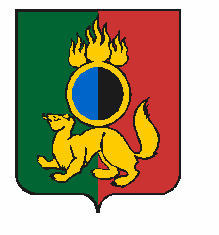 АДМИНИСТРАЦИЯ ГОРОДСКОГО ОКРУГА ПЕРВОУРАЛЬСКПОСТАНОВЛЕНИЕг. ПервоуральскВ соответствии с положениями Жилищного кодекса Российской Федерации, Закона Свердловской  области от 19 декабря 2013 года № 127-ОЗ «Об обеспечении проведения капитального ремонта общего имущества в многоквартирных домах на территории Свердловской области», Региональной программой капитального ремонта общего имущества в многоквартирных домах Свердловской области на 2015-2044 годы, утвержденной  Постановлением  Правительства  Свердловской  области  от 22 апреля 2014 года №306-ПП, Администрация городского округа ПервоуральскПОСТАНОВЛЯЕТ:1.	Внести изменения в постановление Администрации городского округа  Первоуральск от 02 ноября 2017 года № 2203 «Об утверждении краткосрочного плана реализации Региональной программы капитального ремонта общего имущества в многоквартирных домах Свердловской области на 2018-2020 годы на территории городского округа Первоуральск», изложив перечень многоквартирных домов, подлежащих капитальному ремонту в рамках Краткосрочного плана реализации региональной программы капитального ремонта общего имущества в многоквартирных домах Свердловской области на 2018-2020 годы  на территории  городского округа Первоуральск и перечень  видов услуг и (или) работ по капитальному ремонту общего имущества многоквартирных домов и их стоимости в рамках краткосрочного плана реализации Региональной программы капитального ремонта общего имущества в многоквартирных домах Свердловской области на 2018-2020 годы  на территории  городского округа Первоуральск в новой редакции согласно приложениям 1, 2 к настоящему постановлению. 2.	Настоящее постановление разместить на официальном сайте городского округа Первоуральск и опубликовать в газете «Вечерний Первоуральск».3.	Контроль за исполнением  настоящего  постановления  возложить на  заместителя  Главы  Администрации  городского  округа Первоуральск  по жилищно-коммунальному хозяйству, городскому хозяйству и экологии Д.Н.Полякова.Глава городского округа Первоуральск                                                                     И.В. Кабец15.01.2020№38О внесении изменений в постановление Администрации городского округа Первоуральск от 02 ноября 2017 года № 2203 «Об утверждении краткосрочного плана реализации Региональной программы капитального ремонта общего имущества в многоквартирных домах Свердловской области на 2018-2020 годы на территории городского округа Первоуральск»